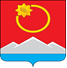 АДМИНИСТРАЦИЯ ТЕНЬКИНСКОГО ГОРОДСКОГО ОКРУГАМАГАДАНСКОЙ ОБЛАСТИП О С Т А Н О В Л Е Н И Е      26.12.2018 № 328-па                 п. Усть-ОмчугО внесении изменений и дополнений в постановление администрации Тенькинского городского округа Магаданской области от 22 декабря 2015г. № 94-па «Об утверждении Порядка формирования, утверждения и ведения плана – графика закупок для обеспечения муниципальных нужд»В целях приведения в соответствие действующему законодательству муниципальных правовых актов администрация Тенькинского городского округа Магаданской области п о с т а н о в л я е т:Внести в постановление администрации Тенькинского городского округа Магаданской области от 22 декабря 2015г. № 94-па «Об утверждении Порядка формирования, утверждения и ведения плана – графика закупок для обеспечения муниципальных нужд» следующие изменения и дополнения:Пункт 3. Порядка формирования, утверждения и ведения плана – графика закупок для обеспечения муниципальных нужд, утвержденного постановлением администрации Тенькинского городского округа Магаданской области от 22 декабря 2015 г. №94-па (далее – Порядок) дополнить подпунктом «б.1» следующего содержания: «б.1) муниципальные унитарные предприятия, имущество которых принадлежит на праве собственности муниципальному образованию «Тенькинский городской округ» Магаданской области, за исключением закупок, осуществляемых в соответствии с частями 2.1 и 6 статьи 15 Федерального закона, со дня утверждения плана (программы) финансово – хозяйственной деятельности  унитарного предприятия».В подпункте «в» пункта 3 Порядка слова «муниципальными унитарными предприятиями» исключить.Пункт 4. Порядка дополнить подпунктом «б.1» следующего содержания:«б.1) заказчики, указанные в подпункте «б.1» пункта 3 настоящего Порядка:формируют планы-графики закупок  при планировании в соответствии с законодательством Российской Федерации их финансово-хозяйственной деятельности;уточняют при необходимости планы-графики закупок, после их уточнения и утверждения плана (программы) финансово-хозяйственной деятельности предприятия утверждают планы-графики закупок в срок, установленный в первом абзаце настоящего пункта».Пункт 6. Порядка изложить в следующей редакции:«6. В план-график закупок включается перечень товаров, работ, услуг, закупка которых осуществляется путем применения способов определения поставщика (подрядчика, исполнителя), установленных частью 2 статьи 24 Федерального закона, у единственного поставщика (подрядчика, исполнителя), а также путем применения способа определения поставщика (подрядчика, исполнителя), устанавливаемого Правительством Российской Федерации в соответствии со статьей 111 Федерального закона».Пункт 10. Порядка изложить в следующей редакции: «10. Внесение изменений в план-график закупок по каждому объекту закупки может осуществляться не позднее чем за 10 дней до дня размещения в единой информационной системе в сфере закупок извещения об осуществлении соответствующей закупки или направления приглашения принять участие в определении поставщика (подрядчика, исполнителя) закрытым способом, за исключением случаев, указанных в пунктах 10 - 10.2 настоящего Порядка, но не ранее размещения внесенных изменений в единой информационной системе в сфере закупок в соответствии с частью 15 статьи 21 Федерального закона.Пункт 11. Порядка изложить в следующей редакции:«11. В случае осуществления закупок путем проведения запроса котировок в целях оказания гуманитарной помощи либо ликвидации последствий чрезвычайных ситуаций природного или техногенного характера в соответствии со статьей 82 Федерального закона внесение изменений в план-график закупок осуществляется в день направления запроса о предоставлении котировок участникам закупок, а в случае осуществления закупки у единственного поставщика (подрядчика, исполнителя) в соответствии с пунктом 9 части 1 статьи 93 Федерального закона - в день заключения контракта».Дополнить Порядок пунктами 11.1. и 11.2. следующего содержания: «11.1. В случае осуществления закупок в соответствии с частями 2, 4 - 6 статьи 55, частью 4 статьи 55.1, частью 4 статьи 71, частью 4 статьи 79, частью 2 статьи 82.6, частью 19 статьи 83, частью 27 статьи 83.1 и частью 1 статьи 93 Федерального закона, за исключением случая, указанного в пункте 11 настоящего Порядка, внесение изменений в план-график закупок по каждому такому объекту закупки может осуществляться не позднее чем за один день до дня размещения в единой информационной системе в сфере закупок извещения об осуществлении соответствующей закупки или направления приглашения принять участие в определении поставщика (подрядчика, исполнителя) закрытым способом.11.2.В случае если в соответствии с Федеральным законом не предусмотрено размещение извещения об осуществлении закупки или направление приглашения принять участие в определении поставщика (подрядчика, исполнителя), внесение изменений в план-график по каждому такому объекту закупки может осуществляться не позднее, чем за один день до дня заключения контракта».Абзац второй пункта 12. Порядка изложить в следующей редакции:«- обоснование начальной максимальной цены контракта или цены контракта, заключаемого с единственным поставщиком (подрядчиком, исполнителем), определяемых в соответствии со статьей 22 Федерального закона, с указанием включенных в объект закупки количества и единиц измерения товаров, работ, услуг (при наличии)».Пункты Порядка «6, 7, 8, 9, 10, 11, 11.1, 11.2, 12, 13» считать соответственно пунктами: «5, 6, 7, 8, 9, 10, 10.1, 10.2, 11, 12».2.  Контроль исполнения настоящего постановления возложить на заместителя главы администрации Тенькинского городского округа, руководителя комитета финансов Тихомирову И.Н.3. Настоящее постановление вступает в силу после официального опубликования (обнародования).Глава Тенькинского городского округа				     И. С. Бережной